Albemarle Patriots 2022 Basketball CampSession I: Tues. & Wed. June 14th – 15th Session II:  Thur. & Fri. June 16th – 17th Open to Boys and GirlsAGES: 	Rising 3rd Graders-Rising 9th Graders TIMES: 	9:00 a.m. to 4:00 p.m. (each day) LOCATION: Albemarle High School Gyms-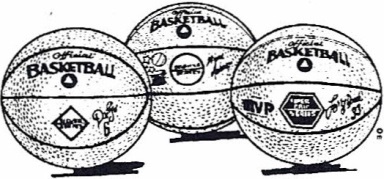 Use Main Gym Entrance (Bus Lot Entrance)COST: 	$80 per session or $150 both sessions (one jersey)		Limited financial scholarships are availableCAMP INCLUDES:Fundamental Station WorkIndividual Drills &Team PlayFree Throw Contest & AwardsCamp Reversible Jersey (Pre-register by June 1, 2022 to ensure a jersey and correct size)BASKETBALLS: 	Will be furnished.  Do NOT bring your own. STAFF FEATURES:Greg Maynard, AHS Head Basketball Coach (Camp Director)Drew Maynard, AHS Assistant Basketball Coach (Camp Director)AHS Coaching Staff and AHS Basketball PlayersLUNCH:  Noon - 1:00 pm (Bring your own BAG LUNCH.  Drinks can be purchased from Concession Stand / There will be no pizza available for purchase.)Detach HereRegistration FormName ______________________________________________________Grade (Fall 2022)  	Street Address 	City 	________Zip 	_____Phone Number 	Jersey Size:  Youth M, Youth L, S, M, LParent/Guardian __________________ Day Phone  	_(Check one)	,    ( 	Session I June 14-15) 	( 	Session II June 16-17) 	( 	Both Sessions)SEND Checks payable to PATRIOT BASKETBALL BOOSTERS to: Albemarle High School			Questions:Attention: Drew Maynard	2775 Hydraulic RoadCharlottesville, VA 22901				Contact Greg Maynard:gmaynard@k12albemarle.orgContact Drew Maynard:amaynard@k12albemarle.org